CASCO AREA WORKSHOP, INC._________________________________________AGENCY NAMETitle VI ProgramDate filed with MoDOT Transit Section: ___November 29, 2017______________DATEThis TEMPLATE is provided by the Missouri Department of Transportation (MoDOT) Transit Section, as a resource for producing the triennial Title VI Program document for Federal Transit Administration recipients and subrecipients.  FTA Circular 4702.1B, dated October 1, 2012, “Title VI Requirement and Guidelines for Federal Transit Administration Recipients” was the primary source of material for this template.  Use of this template does not override each agency’s responsibility to interpret the requirements as expressed in FTA Circular 4702.1B, or as amended in the future.  This template is available online, through a link at: http://www.modot.org/othertransportation/transit/transitapplicationsreportsprograms.htm Check this link periodically for most recent, dated template updates.Title VI PlanTable of ContentsIntroduction / Title VI Assurances			page 2Agency Information					page 3Notice to the Public					page 4Procedure for Filing a Title VI Complaint		page 5Title VI Complaints, Investigations, Lawsuits		page 7and Evidence of Agency Staff Title VI TrainingPublic Participation Plan				page 8Language Assistance Plan				page 11Advisory Bodies					page 15Subrecipient Assistance				page 16Subrecipient Monitoring				page 17Equity Analysis of Facilities				page 18For Fixed Route Transit ProvidersStandards and Policies				page 19Data Reporting and Collection			page 20Transit Service Monitoring				page 21Service and Fare Equity Changes			page 22AttachmentsAttachment 1 – Agency Information (Sample)Attachment 2 – Title VI Complaint FormAttachment 3 – Title VI Self Survey FormA.   Title VI AssurancesCasco Area Workshop, Inc. agrees to comply with all provisions prohibiting discrimination on the basis of race, color, or national origin of Title VI of the Civil Rights Act of 1964, as amended, 42 U.S.C. 200d et seq., and with U.S. DOT regulations, “Nondiscrimination in Federally-Assisted Programs of the Department of Transportation – Effectuation of Title VI of the Civil Rights Act,” 49 CFR part 21.Casco Area Workshop, Inc.  assures that no person shall, as provided by Federal and State civil rights laws, be excluded from participation in, be denied the benefits of, or be subjected to discrimination under any program or activity.  Casco Area Workshop, Inc.  further ensures every effort will be made to ensure non-discrimination in all programs and activities, whether those programs and activities are federally funded or not.Casco Area Workshop, Inc.  meets the objectives of the FTA Master Agreement which governs all entities applying for FTA funding, including Casco Area Workshop, Inc.  and its third-party contractors by promoting actions that:Ensure that the level and quality of transportation service is provided without regard to race, color, or national origin.Identify and address, as appropriate, disproportionally high and adverse effects of programs and activities on minority populations and low-income populations.Promote the full and fair participation of all affected Title VI populations in transportation decision making.Prevent the denial, reduction, or delay in benefits related to programs and activities that benefit minority populations or low-income populations.Ensure meaningful access to programs and activities by persons with Limited English Proficiency (LEP).  B.   Agency InformationMission of Casco Area Workshop, Inc.The mission guides the operations of the organization.Casco exists to provide meaningful experience to people with disabilities which enable them to increase their independence. Our goal is to enhance the quality of life for the people we serve through growth, experience and community inclusion.Our goal is accomplished by:Providing the opportunity for meaningful experience both within our facility and within the community.Respecting the rights, choices and dignity of all people.Encouraging each person to expand their talents to reach their desired level of independence, integration and inclusion.Advocating for the inclusion of people with disabilities in all aspects of community life.Through these actions we defend each person's right to be independent and productive and to contribute toward their own welfare and that of their community.OUR MOTTOPRIDE AND INDEPENDENCE THROUGH EXPERIENCE AND INCLUSIONHistory (including year started)CASCO AREA WORKSHOP, INC.ORGANIZATIONAL HISTORY1958	First Sheltered Workshop in MissouriApril 17, 1972	Cass County Sheltered Workshop Association organized as a 	non-profit corporation to transport 11 workers to GrandviewOctober 27, 1973	Workshop moved to 2001 N. Commercial in Harrisonville                                      	Ed Heitman, PresidentNovember 14, 1975	Discontinued as satellite of Greater Kansas City Foundation                                       	WorkshopDecember 1, 1975	Certified as the 55th Sheltered Workshop in MissouriDecember 20, 1975	KIEE-FM sponsored a telethon to benefit the Workshop              	                          raising over $6,000April 6, 1976	Tax levy of $.05 per $100 assessed valuation was passed by a 3 to 1	    Countywide vote	                                                      July 1976	Cass County Sheltered Workshop Association elected Board of 	    Directors to operate the Sheltered Workshop: Asa Skelton, President;	    Paul Shadduck, Vice President; Goldie Diamond, Secretary; 	    Sharon Love, Treasurer; Marian Griffin, Marilyn Moreland, 	    Richard Barr, Robert Murphy and Frank Mickelson, Board Members                                                                        December 1976	County Court judges J. Weldon Jackson, Frank Clary, and                                         	Robert Jones appointed the first County Board to receive county tax levy:	Ed Heitman, Romulus Pitts, Belton; 	Don Harper, Peculiar; Dorothy Vaughn, Pleasant Hill; 	Joann Johnson, Arlo Murdock, Richard Hubble, Harrisonville; 	Clyde Thomas, Drexel; Gerald Walker, CreightonJanuary 1977	Gerald Lawler hired as Manager. Mr. Lawler managed until 1985February 1977	Organization name changed to Casco Area Workshop, Inc.July 1977	Board elected Irene Webster PresidentNovember 10, 1977	IRS exemption approvedJanuary 12, 1978	Building plans by John Foster acceptedFebruary 12, 1978	Ground breaking held at 1800 VineNovember 19, 1978	Dedication and Open House heldNovember 1985	Peggy Kutchback hired as Executive DirectorSeptember 21, 1987	Groundbreaking held for building additionJune 25, 1988	Dedication and Open House for the new additionNovember 1991	Supported Employment Program beganJune 1993	.PEP (Production Enhancement Project) beganMarch 1994	Added 5,000 sq. ft. warehouse funded by County BoardApril 1995	Day Habilitation Program beganJuly 1997	Assumed management of Tri County Workshop.  Name changed to 	       Bates County IndustriesAugust 1997	Added 5,000 sq. ft. warehouse funded by Cass County Board of ServicesApril 1998	Established Bates County Board of Services to fund 	Bates County IndustriesNovember 1998	Added 3,000 sq. ft. warehouse to Harrisonville location funded by	   Cass County Board of ServicesJuly 2000	NISH sewing projects beganJuly 17, 2000	Groundbreaking for Bates County Industries new buildingJune 5, 2001	Open House for new Bates County Industries buildingNovember 12, 2001	Irene Webster-Pippitt, Board President, died.  November 26, 2001	Wayne Reid assumed PresidencyDecember 1, 2002	BCI Board assumed operation of Bates County facilityMarch 26, 2003	Wayne Reid retired from the BoardMarch 2003	John Fogel appointed to Board of DirectorsApril 28, 2003	John Kohler assumed PresidencyMay 15, 2003	BCI certified as a separate workshopJune 2003	Charlotte Huhn Appointed as Board MemberMay 2004	Marian Griffin passed awayJune 2004	John Kohler passed awayJune 2004	Karen Meador appointed as President June 2004	Bill Griffin appointed to Board of DirectorsJune 2004	Sharon Cumpton appointed to Board of DirectorsNovember 2004	Marilyn Petersen passed awayDecember 2005	1802 Vine was purchasedAugust 2006	Jill Smith resigned as Board MemberSeptember 2006	Dan Powell appointed as Board MemberFebruary 2007	Bill Griffin passed awayMarch 2007	Beverly Bahm resigned as Board MemberMay 2007	Mike Wagner appointed to BoardMay 2007	Jill Smith rejoined the Board of DirectorsJuly 2007	Targeted Case Management beganFebruary 2009	Sharon Marshall appointed to Board of DirectorsMarch 2009	Tom Clatworthy resigned from Board of DirectorsAugust 2009	Began clothing recycling projectMay 2010	Expanded recycling to include cardboardAugust 2010	Leased Tall Grass facilityNovember 2010	Opened Tall Grass TreasuresJuly 2011	Opened Contact CenterSept 2011	Wayne Scrudder appointed to the Board of DirectorsNovember 2011	Diane Bolinger appointed to Board of DirectorsApril 2012	Closed Contact CenterApril 2012	Moved recycling to Wayne Reid AnnexJuly 2012	Moved Tall Grass Treasures to Gaslight Shopping Center	Admin offices relocated to Annex. TCM moved to 1800 VineFebruary 2013	Terry Wilson appointed to Board of DirectorsMarch 2013	Nancy Baalman appointed to Board of DirectorsOctober 2013	Terry Wilson resigned from Board of DirectorsNovember 2013	Charlotte Huhn moved to Honoree Member of Board of DirectorsFebruary 2014	Jill Smith resigned from Board of DirectorsMay 2014	Katie Huff appointed to Board of DirectorsNovember 2014	Robert Greenwood Hired as Executive DirectorMarch 2015	Jerry Johnson appointed to the Board of DirectorsApril 2015	Closed Tall Grass TreasuresJune 2016………………………………………………………Peggy Kutchback appointed to Board of DirectorsSeptember 2017………………………………………………Goldie Diamond retired from Board of DirectorsOctober 2017……………………………………………………Crystal Osborn appointed to Board of DirectorsRegional Profile (regional population; growth projection)Casco provides to and from transportation for individuals with disabilities who attend Casco’s programs (ie: Workshop & Day Program), transportation to and from community employment for individuals placed through our Community Employment Program, and for those participating in the Day Program (Community Based program)  experiencing and participating in activiiteis out in the community.  Casco Area Workshop, Inc.  main serves area is Cass County Missouri area total population of 99,478 (per Cenus), we have 200 plus we provide transporation to on a daily basis.  We also transport into the surrounding counties (Bates, Jackson, Johnson, & Henry) for various reasons (employment, recreational, educational, etc.)Population served (in relation to regional population)Casco Area Workshop, Inc. serves people with disabilities.  We have multiple programs and currently those who utilalize our transportation are adults with disabilities.  We also occasionaly serve elderly by transporting them to special functions in the city.Service area (include map, with any routes utilized)Cass, Jackson, Bates, Henry, Johnson County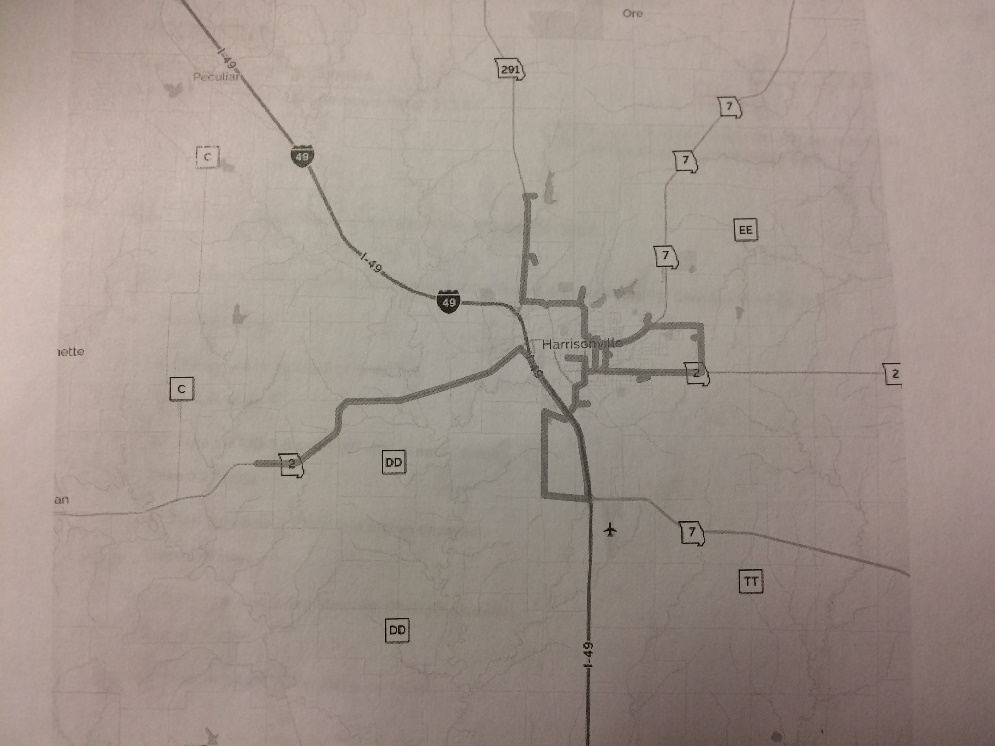 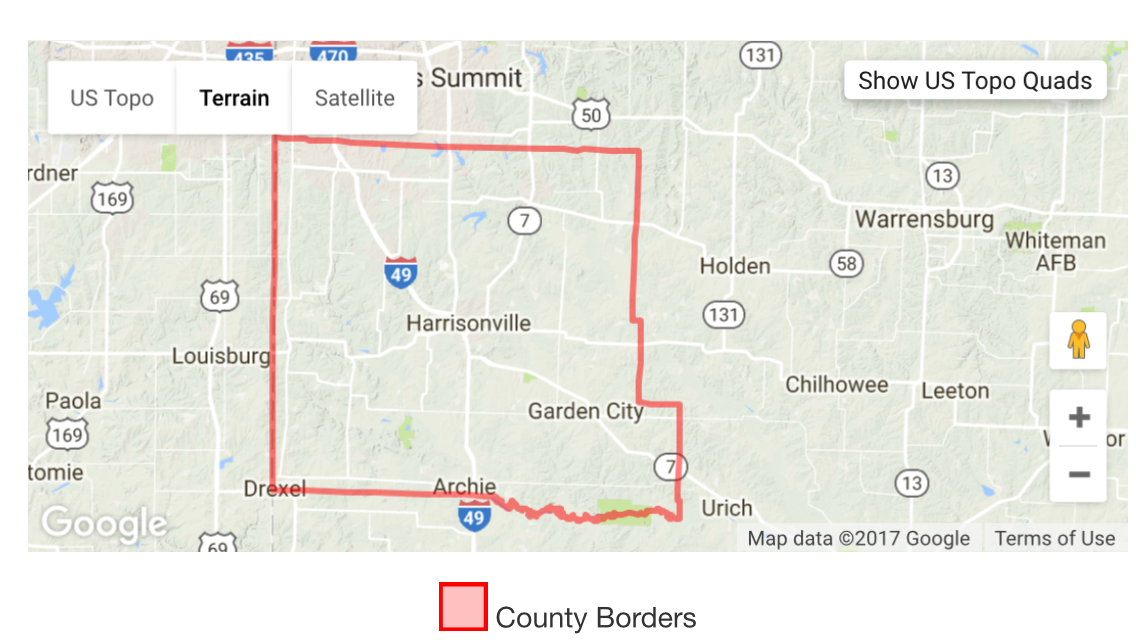 Governing body make-up (include terms of office)Robert Greenwood								Hired: 11/2014Excutive DirectorKaren Meador									Term: 2020PresidentDave Petersen									Term: 2020Vice PresidentSharon Marshall								Term: 2018SecretarySharon Cumpton								Term: 2020TreasurerNancy Baalman									Term 2019Board MemberJohn Fogle									Term 2020Board MemberKatie Huff									Term 2020Board MemberJerry Johnson									Term 2018Board MemberPeggy Kutchback								Term 2019Board MemberCrystal Osborn									Term 2020Board MemberWayne Scrudder								Term 2018Board MemberMike Wagner									Term 2020Board MemberC.   Notice to the PublicNotifying the Public of Rights under Title VICasco Area Workshop, Inc. posts Title VI notices on our agency’s website, in public areas of our agency, in our board room, and on our buses and/or paratransit vehicles.Casco Area Workshop, Inc.  operates its programs and services without regard to race, color, or national origin, in accordance with Title VI of the Civil Rights Act of 1964.For more information on the Casco Area Workshop, Inc.’s Title VI program, and the procedures to file a complaint, contact Rachel Schliem at 816-380-7359; rachel@casco-aw.org; or visit our administrative office at 1800 Vine, Harrisonville, Mo 64701. For more information visit www.casco-aw.com .If you believe you have been discriminated against on the basis of race, color, or national origin by Casco Area Workshop, Inc., you may file a Title VI complaint by completing, signing, and submitting the agency’s Title VI Complaint Form.How to file a Title VI complaint with Casco Area Workshop, Inc.: How to obtain Complaint Form: Contact the Program Support Manager at 1800 W. Vine, Harrisonville, Mo 64701.In addition to the complaint process at Casco Area Workshop, Inc., complaints may be filed directly with the Federal Transit Administration, Office of Civil Rights, , Room 404, , Phone: 816-329-3920.Complaints must be filed within 180 days following the date of the alleged discriminatory occurrence and should contain as much detailed information about the alleged discrimination as possible. The form must be signed and dated, and include your contact information.If information is needed in another language, contact Program Support Manager [816-380-7359].D.   Procedure for Filing a Title VI ComplaintFiling a Title VI ComplaintThe complaint procedures apply to the beneficiaries of Casco Area Workshop, Inc’s programs, activities, and services.RIGHT TO FILE A COMPLAINT:  Any person who believes they have been discriminated against on the basis of race, color, or national origin by Casco Area Workshop, Inc may file a Title VI com-plaint by completing and submitting the agency’s Title VI Complaint Form.  Title VI complaints must be received in writing within 180 days of the alleged discriminatory complaint.HOW TO FILE A COMPLAINT:  Information on how to file a Title VI complaint is posted on our agency’s website, and in public areas of our agency.  You may download the Casco Area Workshop, Inc Title VI Complaint Form at www.casco-aw.com, or request a copy by writing to 1800 Vine, Harrisonville, Mo 64701.  Information on how to file a Title VI complaint may also be obtained by calling Program Support Manger at [816-380-7359].You may file a signed, dated complaint no more than 180 days from the date of the alleged incident.  The complaint should include:- Your name, address and telephone number.- Specific, detailed information (how, why and when) about the alleged act of discrimination.- Any other relevant information, including the names of any persons, if known, the agency should contact for clarity of the allegations.Please submit your complaint form to Casco Area Workshop, Inc., 1800 Vine, Harrisonville, MO 64701.COMPLAINT ACCEPTANCE:  Casco Area Workshop, Inc will process complaints that are complete.  Once a completed Title VI Complaint Form is received, Casco Area Workshop, Inc will review it to determine if Casco Area Workshop, Inc has jurisdiction.  The complainant will receive an acknowledgement letter informing them whether or not the complaint will be investigated by Program Support Manager.INVESTIGATIONS:  Casco Area Workshop, Inc will generally complete an investigation within 90 days from receipt of a completed complaint form.  If more information is needed to resolve the case, Casco Area Workshop, Inc may contact the complainant.  Unless a longer period is specified by Casco Area Workshop, Inc, the complainant will have ten (10) days from the date of the letter to send requested information to the Casco Area Workshop, Inc investigator assigned to the case.If the requested information is not received within that timeframe the case will be closed.  Also, a case can be administratively closed if the complainant no longer wishes to pursue the case.LETTERS OF CLOSURE OR FINDING:  After the Title VI investigator reviews the complaint, the Title VI investigator will issue one of two letters to the complainant: a closure letter or letter of finding (LOF).  - A closure letter summarizes the allegations and states that there was not a Title VI violation and that the case will be closed.  - A Letter of Finding (LOF) summarizes the allegations and provides an explanation of the corrective action taken.  If the complainant disagrees with Casco Area Workshop, Inc’s determination, the complainant may request reconsideration by submitting the request in writing to the Title VI investigator within seven (7) days after the date of the letter of closure or letter of finding, stating with specificity the basis for the reconsideration.  Casco Area Workshop, Inc will notify the complainant of the decision either to accept or reject the request for reconsideration within ten (10) days.  In cases where reconsideration is granted, Casco Area Workshop, Inc will issue a determination letter to the complainant upon completion of the reconsideration review.A person may also file a complaint directly with the Federal Transit Administration, at the FTA Office of Civil Rights, 1200 New Jersey Avenue SE, Washington, DC 20590.If information is needed in another language, contact Program Support Manager at Casco Area Workshop, Inc., 1800 Vine, Harrisonville, MO 64701., or at 816-380-7359.E.   Monitoring Title VI Complaints, Investigations, Lawsuitsand Documenting Evidence of Agency Staff Title VI TrainingDocumenting Title VI Complaints/InvestigationsAll Title VI complaints will be entered and tracked in Casco Area Workshop, Inc.’s complaint log.  Active investigations will be monitored for timely response on the part of all parties.  The agency’s Title VI Coordinator shall maintain the log.Agency Title VI Complaint LogDocumenting Evidence of Agency Staff Title VI Training Casco Area Workshop, Inc’s staff are given Title VI training, and agency can answer affirmatively to all the following questions:Are new employees made aware of Title VI responsibilities pertaining to their specific duties?Do new employees receive this information via employee orientation?Is Title VI information provided to all employees and program applicants?Is Title VI information prominently displayed in the agency and on any program materials distributed, as necessary?F.  Public Engagement PlanGoalThe goal of the Public Engagement Plan is to have significant and ongoing public involvement, by all identified audiences, in the public participation process for major agency outreach efforts.ObjectivesTo understand the service area demographics and determine what non-English languages and other cultural barriers exist to public participation.To provide general notification of meetings and forums for public input, in a manner that is understandable to all populations in the area.To hold public meetings in locations that are accessible to all area stakeholders, including but not limited to minority and low income members of the community.To provide methods for two-way communication and information and input from populations which are less likely to attend meetings.To convey the information in various formats to reach all key stakeholder groups.Identification of StakeholdersStakeholders are those who are either directly or indirectly affected by an outreach effort, system or service plan or recommendations of that plan.  Stakeholders include but are not limited to the following:Board of Directors – the governing board of the agency.  The role of the Board is to establish policy and legislative direction for the agency.  The Board defines the agency’s mission, establishes goals, and approves then budget to accomplish the goals.Advisory Bodies – non-elected advisory bodies review current and proposed activities of the agency, and are encouraged to be active in the agency’s public engagement process.  Advisory bodies provide insight and feedback to the agency.Agency Transit riders and clientsMinority and low income populations, including limited English proficient personsLocal jurisdictions and other government stakeholdersPrivate businesses and organizationsEmployersPartner agenciesElements of the Public Engagement PlanIt is necessary to establish a public participation plan that includes an outreach plan to engage minority and limited English proficient (LEP) populations.  Elements of the Public Engagement Plan include: Public NoticeOfficial notification of intent to provide opportunity for members of the general public to participate in public engagement plan development, including participation in open Board/council meetings, and advisory committees.Public Engagement Process/Outreach Efforts:Public meetingsOpen housesRider forumsRider outreachPublic hearingsFocus groupsSurveysServices for the Disabled (Notices of opportunities for public involvement include contact information for people needing these or other special accommodations.)Events such as public meetings and/or open houses are held at schools, churches, libraries and other non-profit locations easily accessible to public transit and compliant with the Americans with Disabilities Act. Public CommentFormal public comment periods are used to solicit comments on major public involvement efforts around an agency service or system change.Comments are accepted through various means:Dedicated email address.Website.Regular mail.Forms using survey tool for compilation.Videotaping.Phone calls to Customer Service Center [phone]Response to Public InputAll public comments are provided to the Board of Directors prior to decision making.  A publicly available summary report is compiled, including all individual comments.Title VI Outreach Best PracticesCasco Area Workshop, Inc ensures all outreach strategies, communications and public involvement efforts comply with Title VI.  Casco Area Workshop, Inc’s Public Engagement Plan proactively initiates the public involvement process and makes concerted efforts to involve members of all social, economic, and ethnic groups in the public involvement process.  Aligned with the above referenced communication tactics, Casco Area Workshop, Inc provides the following:Public notices published in non-English publications (if available).Title VI non-discrimination notice on agency’s website.Agency communication materials in languages other than English (subject to Safe Harbor parameters).Services for Limited English Proficient persons.  Upon advance notice, translators may be provided.2013 – 2016 Title VI Program Public Engagement ProcessCasco Area Workshop, Inc will conduct a Public Engagement Process for the 2013-2016 Title VI Program.  This process includes survey and highlight key components of the Title VI Plan.  Materials have been created to explain Title VI policies as well as provide education on how they relate to minority populations. Casco Area Workshop, Inc will provide briefings to the Board of Directors and Advisory Bodies.Casco Area Workshop, Inc will conduct a 30 day public comment period to provide opportunities for feedback on the 2013-2016 Title VI Program.Comments are accepted during the public outreach period via:EmailMailPhoneIn personSurvey tool (agency option)Summary of 2010-2012 Public Outreach EffortsG.  Language Assistance PlanCasco Area Workshop, Inc Limited English Proficiency PlanThis limited English Proficiency (LEP) Plan has been prepared to address Casco Area Workshop, Inc ‘s responsibilities as a recipient of federal financial assistance as they relate to the needs of individuals with limited language skills. The plan has been prepared in accordance with Title VI of the Civil Rights Act of 1964; Federal Transit Administration Circular 4702.1B, dated October 1, 2012, which states that the level and quality of transportation service is provided without regard to race, color, or national origin.Executive order 13166, titled “Improving Access to Services for Persons with Limited EnglishProficiency,” indicates that differing treatment based upon a person's inability to speak, read, write or understand English is a type of national origin discrimination. It directs each federal agency to publish guidance for its respective recipients clarifying their obligation to ensure that such discriminations do not take place. This order applies to all state and local agencies which receive federal funds.Service Area Description:Service in Cass County Missouri and surrounding counties (Bates, Jackson, Johnson & Henry).Casco Area Workshop, Inc has developed this LEP Plan to help identify reasonable steps for providing language assistance to persons with limited English proficiency who wish to access services provided by Casco Area Workshop, Inc. As defined in Executive Order 13166, LEP persons are those who do not speak English as their primary language and have limited ability to read, speak, write or understand English. This plan outlines how to identify a person who may need language assistance, and the ways in which assistance may be provided.In order to prepare this plan, Casco Area Workshop, Inc. undertook the four-factor LEP analysis which considers the following factors:Four Factor Analysis1. The number and proportion of LEP persons eligible to be served or likely to be encountered in the service area:A significant majority of people in the Casco Area Workshop, Inc service area are proficient in the English language.  Based on 2010 Census data, [12%] of the population five years of age and older speak English “less than very well” – a definition of limited English proficiency2. Frequency of Contact by LEP Persons with Casco Area Workshop, Inc’s Services:The Casco Area Workshop, Inc staff reviewed the frequency with which office staff, dispatchers and drivers have, or could have, contact with LEP persons. To date, Casco Area Workshop, Inc has, on average, only one requests per month for an interpreter.  Casco Area Workshop, Inc averages zero phone calls per month.LEP Staff Survey Form Casco Area Workshop, Inc is studying the language assistance needs of its riders so that we can better communicate with them if needed.How often do you come into contact with passengers who do not speak English or have trouble understanding you when you speak English to them?DAILY     WEEKLY     MONTHLY     LESS THAN MONTHLY	What languages do these passengers speak?What languages (other than English) do you understand or speak?Would you be willing to serve as a translator when needed?
3. The importance of programs, activities or services provided by Casco Area Workshop, Inc to LEP persons:Outreach activities, summarized in Casco Area Workshop, Inc’s Title VI Public Engagement Plan, include events such as public meetings and/or open houses held at schools, churches, libraries and other non-profit locations, and include specific outreach to LEP persons to gain under-standing of the needs of the LEP population, and the manner (if at all) needs are addressed.Outside Organization LEP SurveyOrganization: Casco Area Workshop, IncWhat language assistance needs are encountered?What languages are spoken by persons with language assistance needs?What language assistance efforts are you undertaking to assist persons with language assistance needs?When necessary, can we use these services?4. The resources available to Casco Area Workshop, Inc _ and overall cost to provide LEP assistance:Strategies for Engaging Individuals with Limited English Proficiency include:Language line.  Upon advance notice, translators can be provided.Language identification flashcards. Written translations of vital documents (identified via safe harbor provision)One-on-one assistance through outreach efforts.Website information.To the extent feasible, assign bilingual staff for community events, public hearings and Board of Directors meetings and on the customer service phone lines.As applicable:  Based on our demographic analysis (Factor 1)  Casco Area Workshop, Inc has determined that no language group(s) within its service area meets Safe Harbor criteria requiring written translated “vital documents” by language group(s). Casco Area Workshop, Inc will provide assistance and direction to LEP persons who request assistance.Staff LEP TrainingThe following training will be provided to Casco Area Workshop, Inc staff:1.  Information on Casco Area Workshop, Inc Title VI Procedures and LEP responsibilities.2.  Description of language assistance services offered to the public.3.  Use of Language Identification Flashcards.4.  Documentation of language assistance requests.Monitoring and Updating the LEP PlanThe LEP Plan is a component of Casco Area Workshop, Inc’s Title VI Plan requirement. Casco Area Workshop, Inc will update the LEP plan as required.  At minimum, the plan will be reviewed and updated when it is clear that higher concentrations of LEP individuals are present in the Casco Area Workshop, Inc service area.  Updates include the following:1.  How the needs of LEP persons have been addressed.2.  Determine the current LEP population in the service area.3.  Determine as to whether the need for, and/or extent of, translation services has changed.4.  Determine whether local language assistance programs have been effective and sufficient to meet the needs.5.  Determine whether Casco Area Workshop, Inc 's financial resources are sufficient to fund language assistance resources as needed.6.  Determine whether Casco Area Workshop, Inc has fully complied with the goals of this LEP Plan.7.  Determine whether complaints have been received concerning Casco Area Workshop, Inc’s failure to meet the needs of LEP individual.H. Advisory BodiesTable Depicting Membership of Committees, Councils, By RaceDescription of efforts made to encourage minority participation on committees:Quarterly Town meetings are held for everyone to voice opions or ask questionsMonthly board meetings are held opened to the publicAnnual business business is held open to the publicOpen door policy in the company to assist or answer questions for anyone regarding transportation. Etc. I.  Subrecipient AssistanceSubrecipient AssistanceOPTION ACasco Area Workshop, Inc does not have any subrecipients.OPTION BPrimary recipients should provide subrecipients:Sample public notices, Title VI complaint procedures, and the recipient’s Title VI complaint form.Sample procedures for tracking and investigating Title VI complaints filed with a subrecipient.Direction regarding obtaining demographic information of population served by subrecipients.Technical assistance.Reviews of Title VI Programs; follow-up as necessary.J.  Subrecipient MonitoringSubrecipient MonitoringOPTION ACasco Area Workshop, Inc does not have any subrecipients.OPTION BPrimary recipients must monitor subrecipients.Non-compliant subrecipient means primary recipient is also non-compliant.Primary recipients shall:Document process for ensuring all subrecipients are complying with the general and specific requirements.Collect and review subrecipients’ Title VI Programs.At FTA’s request, the primary recipient shall request that subrecipients who provide transportation services verify that their level and quality of service is equitably provided.K. Equity Analysis of FacilitiesOPTION ACasco Area Workshop, Inc has not constructed any storage facilities, maintenance facilities, or operations centers in the last three years.Demographic data and mapping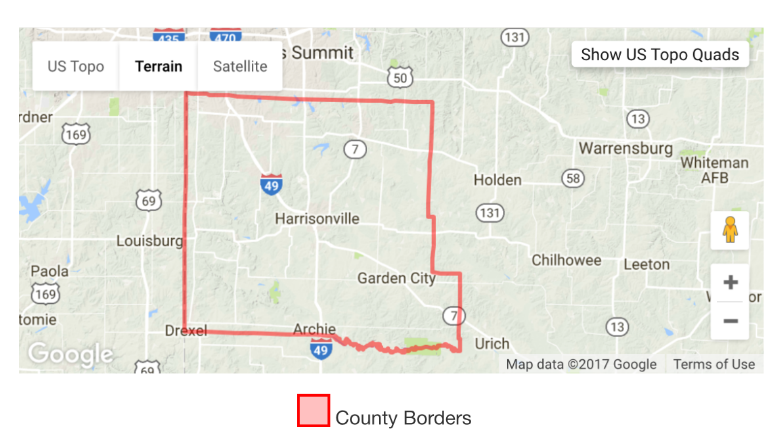 L.  System-Wide Service Standards and Policies**applies to all fixed route providers (including those that do not meet volume threshold)Policies (1. 2.)is presented in detailin FTA Circular 4702.1b Appendix H.M.  Requirement to Collect and Report Demographic Data**applies to providers that operate 50 or more fixed route transit vehicles in peak service; and 200,000+ population.Template for Demographic Profile and Travel Patternsis presented in detailin FTA Circular 4702.1B Appendix I.N.  Requirement to Monitor Transit Service**applies to providers that operate 50 or more fixed route transit vehicles in peak service; and 200,000+ population.Template for Demographic Profile and Travel Patternsis presented in detailin FTA Circular 4702.1B Appendix J.O.  Service and Fare Equity Analysis**Does not apply Casco services an area of less than 200,000.Attachment 1Agency Information Casco Area Workshop, Inc. offers serveral opportunities for individiuals with disabilities.  Casco has Shelter workshop which provides employment for individuals with disabilities for those individuals who choose to work and needs supports.  Second program is Day Services, individuals work on daily living skills while having the opportunitiy to explore their community (ie:  educationally, recreational, social, etc.), in addition the Day Service also offers Community integration where individuals are able to go out into the community and participate in various activies (volunteer, socially, educational, etc.).  Casco also has Community Employment Services which assist individuals with disabilities to obtain employment out in the community.  And Target Case Management for the county.  Within these program Casco provides two routes to and from Casco Transportation for those who live in the Harrisonville city limits to either participate in the Day Service or work in the Workshop.  Casco also provides transportation for the individuals who have Community Integration to get out in the community.  We also offer transportation for the first 90 days for individuals who obtain employment out in the community through our Community Employment Program.  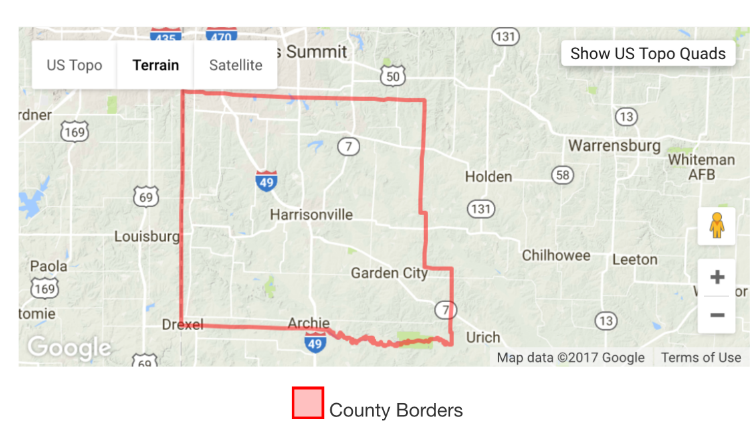 Attachment 2
Casco Area Workshop is committed to ensuring that no person is excluded from participation in or denied the benefits of our services on the basis of race, color, or national origin, as provided by the Title VI / ADA of the Civil Rights Act of 1964, as amended.  Title VI / ADA complaints must be filed within 180 days from the date of the alleged discrimination.The following information is necessary to assist us in processing your complaint.  If you require any assistance in completing this form, please contact the Title VI / ADA Program Officer by calling 816-380-7359.The completed form must be returned to Title VI / ADA Program Officer, c/o Casco Area Workshop, 1800 Vine, .Which of the following best describes the reason for the alleged discrimination took place? (Circle one)Date of incident: _____________________________________RaceColorNational Origin (Limited English Proficiency)Please describe the alleged discrimination incident.  Provide the name and titles of Casco’s employees if available.  Explain what happened and whom you believe was responsible.  Please continue on the next page, and use the back of this form if additional space is required. _______________________________________________________________________________________________________________________________________________________________________________________________________________________________________________________________Have you filed a complaint with any other federal, state or local agencies? (Circle one) Yes / NoIf yes, what agencies:I affirm that I have read the above charge and that it is true to the best of my knowledge, information and belief.___________________________________			_______________Complainants Signature					DatePrint or Type Name of Complainant    Your rights in Title VI / ADA non-discrimination complaints Filing this complaint with Casco Area Workshop Title VI / ADA Program Officer does not prevent you from filing a complaint with Federal Agency providing funding to the party against which complaint is being lodged.  For additional information on location of state and federal offices contact the Title VI / ADA Program Officer.Attachment 3Title VI Self-Survey FormDate filed with MoDOT Transit Section: _________________DATESurvey Date:
Period Covered:Name of Program/Grant:Summary of Complaints:Number of complaints for the period:Number of complaints voluntarily resolved:Number complaints currently unresolved:Attach a summary of any type of complaint and provide:Name of complainantRaceAllegationFindingsCorrective ActionIdentify any policy/procedure changes made as a result of the complaint.Provide the date history (date complaint received through resolution)continuedTitle VI Self-Survey Form – Page 2Distribution of Title VI InformationAre new employees made aware of the Title VI responsibilities pertaining to their specific duties?YES _____	NO _____Do new employees receive this information via employee orientation?YES _____	NO _____Is Title VI information provided to all employees and program applicants?YES _____	NO _____Is Title VI information prominently displayed in the organization and on relevant program materials?YES _____	NO _____Identify any improvements you have implemented since the last self-survey to support Title VI communication to employees and program applicants.Identify any improvements you plan to implement before the next self-survey to support Title VI communication to employees and program applicants.Identify any problems encountered with Title VI compliance, and discuss possible remedies.Signature: ________________________Title:  __________________________Date:  ________________________Date complaint filedComplainantBasis of complaint R-C-NOSummary of allegationPending status of complaintActions takenClosure Letter (CL)Letter of Finding (LOF)Date of CL or LOFLEP Population in Casco Area Workshop, Inc Service AreaLEP Population in Casco Area Workshop, Inc Service AreaLEP Population in Casco Area Workshop, Inc Service AreaLEP Population in Casco Area Workshop, Inc Service AreaLEP Population in Casco Area Workshop, Inc Service AreaLEP Population in Casco Area Workshop, Inc Service AreaPopulation 5 years and over by language spoken at home and ability to speak EnglishService Area Sector [1]Service Area Sector [1]Service Area Sector [1]Service Area TotalPercentage of Population 5 Years and OlderPopulation 5 Years and OverSpeak English “less than very well”SpanishSpeak English “less than very well”Other Indo-EuropeanSpeak English “less than very well”Asian and Pacific Island Speak English “less than very well”All OtherSpeak English “less than very well”Frequency of Contact with LEP PersonsFrequency of Contact with LEP PersonsFrequencyLanguage Spoken by LEP PersonsDailyWeeklyMonthlyLess frequently than monthlyCommittee [examples]CaucasianLatinoAfrican AmericanAsian AmericanTotalPopulation Committee12100%Access Committee100%Citizens Advisory Council1011100%Name:Name:Street Address:Street Address:City, State & Zip CodeCity, State & Zip CodePhone:Alt. Phone:Person(s) discriminated against (If someone other than complainant):Names:Person(s) discriminated against (If someone other than complainant):Names:Street Address, City, State & Zip Code:Street Address, City, State & Zip Code:Agency:Contact Name:Address:Phone:Agency:Contact Name:Address:Phone: